Соревнование по парусному спорту«Малый кубок Ассоциации класса ORC Северо-Запад»27 июля – 2 августа 2021 г.Гоночная инструкцияСокращения:«[DP]» — наказание за нарушение этого правила может быть, по усмотрению протестового комитета, меньше, чем дисквалификация.«[NP]» — нарушение этого пункта не является основанием для протеста яхты. Это изменяет ППГ 60.1(а).ПравилаСоревнование проводится по правилам, как определено в Правилах Парусных гонок (ППГ-21).Также будут применяться:Специальные правила World Sailing для морских гонок, категории 5;Правила по оборудованию в парусных гонках;Правила Международной системы обмера IMS (International Measurement System);Правила Системы рейтинга Конгресса по морским гонкам (ORC Rating Systems);Международные правила предупреждения столкновений судов (МППСС-72);Обязательные постановления Администрации морского порта Санкт-Петербург.Оповещение участниковИзвещения участникам будут публиковаться:на сайте Ассоциации класса ORC Северо-Запад: http://orcnw.ru/,в чате в мессенджере Telegram.Изменения гоночной инструкцииЛюбое изменение гоночной инструкции будет вывешено до 9:00 дня, когда оно вступает в силу, за исключением изменений в расписании гонок, которые будут вывешены до 20:00 дня накануне вступления в силу.В период проведения гонки вся необходимая информация (в том числе указания об изменениях правил) будет передаваться на канале 72-VHS.Сигналы, подаваемые на берегуСигналы на берегу подаваться не будутРасписание гонокГоночные дни — 31 июля, 1 августа 2021 г.Расписание гонок:Никакой сигнал «Предупреждение» не будет дан после 17:00.Для того, чтобы предупредить яхты о том, что вскоре начнется гонка, по крайней мере за пять минут до сигнала «Предупреждение» будет поднят оранжевый флаг с одним звуковым сигналом.Порядок стартов, флаги стартовых групп, сигнализацияСтартовые группы могут быть образованы из яхт различных зачётных групп.Порядок стартов, состав стартовых групп и флаги класса будут объявлены дополнительно после завершения работы комиссии по допуску.Зоны гонок, дистанцииСхемы дистанций, описание знаков дистанции и их координаты  приведены в приложениях 2, 3.Неточность в указании координат не будет являться основанием для требования исправить результат. Это изменяет ППГ 62.1(а).Схема в Приложении 2 показывает дистанции гонок, включая приблизительные курсы на участках дистанции, порядок прохождения знаков, и указывают, по какому борту каждый из них нужно оставить.В гонке №1 не позднее сигнала «Предупреждение» на ГСС будет поднят вымпел, соответствующий выбранной дистанции.Приблизительная длина дистанции гонки №1 — от 30 до 40 морских мильПриблизительная длина дистанции гонок №2, 3 — от 4 до 8 морских миль.ЗнакиЗнаки стартовой линии – судейское судно и веха с оранжевым флагом.Знаки финишной линии – судейское судно и веха с синим флагом.Описание знаков гонки №1 дано в Приложении 2.Для гонок №2, 3 знаки 1, 1a, 2S и 2P будут надувными буями оранжевого цвета.ГСС и судно ГК, стоящее на продолжении стартовой линии, могут использовать двигатели для удержания своей позиции. Неудавшаяся попытка держаться в стороне от этих судов не будет являться основанием для требования исправить результат. Это изменяет ППГ 62.1(а).Зоны, запретные для плаванияВо время гонки яхтам запрещается выходить на Петровский фарватер и Морской канал, или пересекать их. Яхта, нарушившая это правило, должна быть наказана штрафом в 50% от очков, подсчитанным согласно правилу 44.3(с).СтартСтарты будут даваться в соответствии с ППГ 26.Стартовой линией является линия между шестом с оранжевым флагом на судейском судне на правом конце линии (по ходу дистанции) и вехой с оранжевым флагом на другом ее конце.Яхты, для которых сигнал «Предупреждение» не был дан, должны находиться в стороне от района старта во время стартовой процедуры для других классов. [DP][NP]До сигнала «Подготовительный» своей стартовой группы яхты должны пройти правым галсом у кормы судна гоночного комитета для регистрации. Яхты, не выполнившие это требование, считаются, как DNC, без рассмотрения. Это изменяет ППГ А4 и А5.Яхта, не стартовавшая в течение 5 минут после ее сигнала «Старт», считается как DNS без рассмотрения. Это изменяет ППГ А4 и А5.Изменение следующего участка дистанцииДля изменения следующего участка дистанции гоночный комитет переместит первоначальный знак (или финишную линию) в другое место.При изменении направления и/или длины участка дистанции будет показан флаг «C» с повторяющимися звуковыми сигналами. Дополнительные сигналы не показываются. Это изменяет ППГ 33 (a) (1), (2).ФинишФинишной линией является линия между шестом с синим флагом на судейском судне, на правом конце линии (по ходу дистанции) и вехой с синим флагом на другом её конце.Контрольное времяВ гонке №1 устанавливается абсолютное время закрытия финиша 20:00. Яхты, которые финишируют после этого, будут считаться DNF без рассмотрения. Это изменяет ППГ 35, A4, A5.В гонках №2, 3 яхты, которые финишируют более, чем через 30 минут после финиша первой яхты класса, прошедшей дистанцию, будут считаться DNF без рассмотрения. Это изменяет ППГ 35, A4, A5.Протесты и требования исправить результатПротестовые бланки можно получить на судне гоночного комитета в порту базирования: Санкт-Петербургский Речной Яхт-клуб Профсоюзов). Протесты и требования исправить результат или о повторном рассмотрении должны быть поданы в гоночный комитет в течение соответствующего времени подачи протестов.Намерение о подаче протеста по инциденту в зоне гонок должно быть заявлено в ГК протестующей яхтой непосредственно на финише гонки либо сразу после него. В случае невыполнения этого требования протест может быть признан недействительным. Это изменяет ППГ 61.1 (а).Для всех классов время подачи протестов заканчивается через 60 минут после швартовки судейского судна в гавани.Извещения будут опубликованы в пределах 15 минут после окончания времени подачи протестов для оповещения спортсменов о рассмотрениях, в которых они являются сторонами или свидетелями. Рассмотрения будут проводиться на борту судейского судна, начиная с времени, указанного в извещении.Извещения о протестах гоночного комитета, технического комитета или протестового комитета будут опубликованы для оповещения яхт согласно ППГ 61.1(b) и п. 2 ГИ.Подведение результатовСоревнование открытое, личное.В классе «крейсерская яхта ORC» гонки проводятся с гандикапом по системе ORC Rating Rules. Расчет исправленного времени:в гонке №1 по варианту PCS — All Purpose;в гонках № 2, 3 по варианту PCS — Constructed Course.В классах «крейсерская яхта 800», «SB20» гонки проводятся с зачетом по фактическому времени прохождения дистанции.Подсчет очков производится  в соответствии с приложением А ППГ, со следующими изменениями:Очки, присваемые за занятое место, умножаются на коэффициент дистанции:Должно быть проведено 2 гонки, чтобы соревнование считалось состоявшимся.Очки яхты будут равны сумме очков, набранных ею в гонках.Меры безопасностиЯхта, вышедшая из гонки, должна сообщить об этом гоночному комитету как можно скорее. [DP][NP]Все участники соревнований должны соблюдать «Рекомендации по профилактике новой коронавирусной инфекции (COVID-19) в учреждениях физической культуры и спорта» (МР 3.1/2.1.0192-20) и другие постановления. [DP][NP]Замена оборудованияЗамена поврежденного или утерянного оборудования может быть произведена только с разрешения технического комитета. Обратиться с просьбой о замене яхта обязана при первой разумной возможности. [DP]Проверка оборудования и контрольный обмерЯхте, находящейся на воде, членом гоночного комитета или технического комитета может быть дано указание немедленно следовать в определенное место для проверки.Реклама соревнованияЯхты могут быть обязаны нести рекламу, выбранную и предоставленную проводящей организацией. В случае нарушения этого правила применяется Регламент 20.9.2 World Sailing. [DP][NP]Официальные судаСудейские суда:Катер «Argo»,Яхта «Новелла»,Жестко - надувной катер (RIB).РадиосвязьЛюбая яхта может, не нарушая ППГ 41 «Посторонняя помощь», запрашивать или получать повторную информацию о радиопередачах ГК.ПризыПобедители и призеры соревнования (экипажи, занявшие 1 – 3 места) в каждом классе награждаются медалями, дипломами и памятными призами.Организаторы соревнований могут учредить дополнительные призы, информация о которых будет опубликована дополнительно.Отказ от ответственностиСпортсмены принимают участие в соревновании полностью на свой страх и риск. См. ППГ 3 «Решение участвовать в гонке». Проводящая организация, организации, содействующие проведению гонки, и судейская коллегия, как таковые, не принимают на себя ответственность за материальный ущерб или случаи травм, либо смерти, произошедшие в связи с соревнованием или до него, или после него.СтраховкаКаждая яхта, участвующая в соревновании, должна иметь действующий страховой полис «Ответственность перед третьими лицами» с лимитом ответственности за причинение вреда имуществу третьих лиц от 1 000 000 (один миллион) рублей. Всем участникам соревнования рекомендуется быть застрахованными от несчастного случая в соответствии с Положением о страховании яхт и участников соревнований ВФПС на 2020 г. на сумму не менее 100 000 (сто тысяч) рублей. [NP]Председатель Гоночного Комитета______________________________Соревнование по парусному спорту«Малый кубок Ассоциации класса ORC Северо-Запад»27 июля – 2 августа 2021 г.Приложение 1Инструкция по контрольному обмеруЛюбая яхта может быть осмотрена и обмерена как до, так и после любой гонки вплоть до окончания соревнований.Яхты участвующие в соревнованиях должны соответствовать:Специальным правилам World Sailing для морских гонок 2020 – 2021, 5 категории,Правилам Международной системы обмера IMS (International Measurement System),Правилам Системы рейтинга Конгресса по морским гонкам (ORC Rating Systems) (для яхт класса «крейсерская яхта ORC»),Правилам класса OPEN 800 (для яхт класса «крейсерская яхта 800»),Правилам класса SB20 (для яхт класса «SB20»).Выборочный контрольный обмер будет проводиться во время промежуточных стоянок. Яхты, которые должны будут пройти обмер, будут извещаться об этом по радио на финише и через распоряжения технического комитета, вывешиваемые на доске объявлений.Объем контрольного осмотра будет определяться распоряжением мерительного комитета.При обнаружении существенных отклонений от Правил срок представления яхты для повторного обмера (осмотра) будет определяться распоряжением технического комитета.В случае необходимости замены заявленного оборудования и парусов капитан должен обратиться в технический комитет с письменным заявлением до старта гонки. Соревнование по парусному спорту«Малый кубок Ассоциации класса ORC Северо-Запад»27 июля – 2 августа 2021 г.Приложение 2Дистанция и зона гонки №1Приблизительные координаты старта, финиша — 59°57.3´N, 030°06.7´E.Знаки дистанции:Карантинный буй (59°55,7´ N 029°59,1´E),Надувной оранжевый буй к югу от о. Верпелуда (приблизительно 59°58,7´N 029°59,9´E),Южный буй Военного угла (59°58,1´N 029°47,4´E),Северный буй Банки Каменная (59°56,4´N 029°55,9´E),Красный буй пары буев Северного Кронштадтского фарватера (59˚58,705′N 029˚51,617′E).Надувной буй в месте старта.При необходимости ГК может выставить дополнительный оттяжной знак — надувной оранжевый буй на расстоянии примерно 0,5 мили от старта против ветра. В этом случае на стартовом судне поднимается зеленый или красный флаг. Зеленый флаг означает, что оттяжной знак следует огибать правым бортом, красный — что его следует огибать левым бортом.Дистанция 1 (цифровой вымпел «1»), порядок прохождения:	Старт — (оттяжной буй, если выставлен) — Знак 1 (ПрБ) — Знак 2 (ЛБ) — Знак 3 (ЛБ) — Знак 4 (ЛБ) — Знак 5 (ПрБ) — Знак 6 (ЛБ) — Знак 2 (ЛБ) — Знак 1 (ЛБ) — ФинишДистанция 2 (цифровой вымпел «2»), порядок прохождения:	Старт — (оттяжной буй, если выставлен) — Знак 5 (ЛБ) — Знак 4 (ПрБ) — Знак 3 (ПрБ) — Знак 2 (ПрБ) — Знак 1 (ЛБ) — Знак 6 (ЛБ) — Знак 1 (ПрБ) — Знак 2 (ПрБ) — Финиш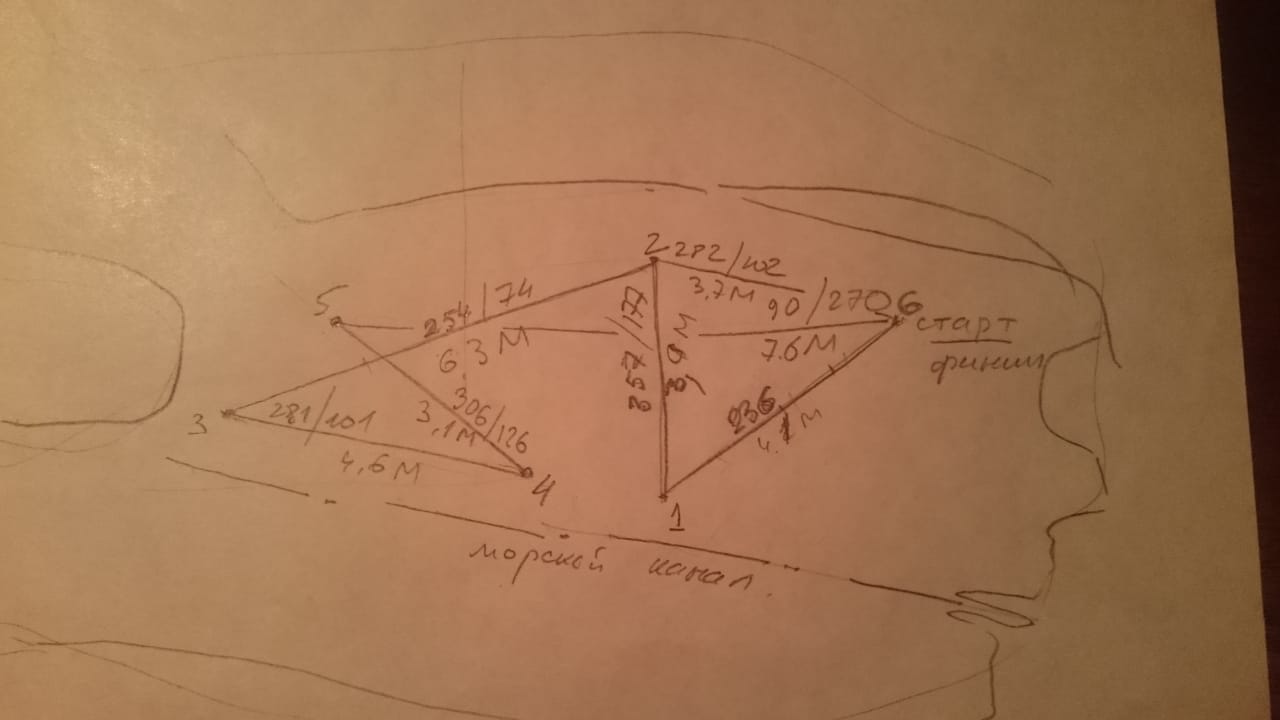 Соревнование по парусному спорту«Малый кубок Ассоциации класса ORC Северо-Запад»27 июля – 2 августа 2021 г.Приложение 3Дистанция гонок №2, 3Порядок прохождения:Старт — 1 — 1a — 2s(2p) — 1 — 1a — Финиш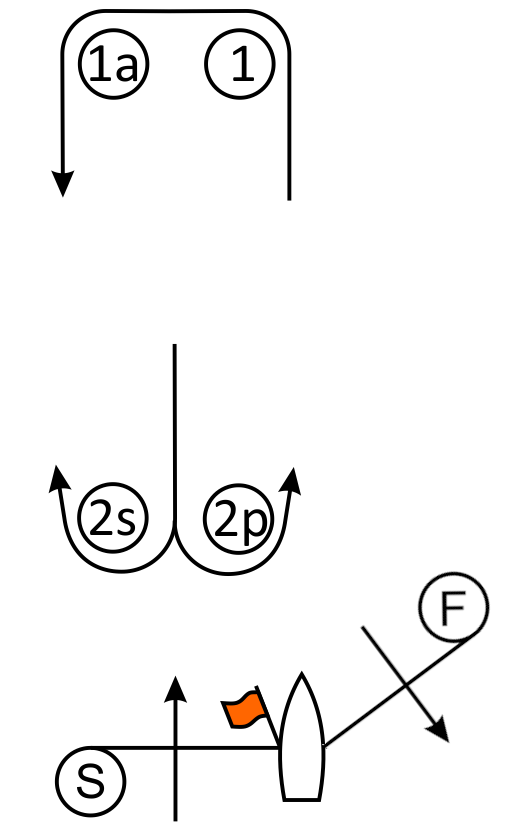 31 июляГонка №1Старт11:301 августаГонка №2Старт12:001 августаГонка №3СтартПо готовностиГонкиКоэффициент11,02, 30,6